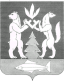 АДМИНИСТРАЦИЯ КРАСНОСЕЛЬКУПСКОГО РАЙОНАРАСПОРЯЖЕНИЕ«24» октября 2023 г.                                 			                                № 522-Рс. КрасноселькупОб определении органа местного самоуправления, уполномоченного на организацию и проведение ярмарокВ соответствии со статьей 11 Федерального закона от 28.12.2009              № 381-ФЗ «Об основах государственного регулирования торговой деятельности в Российской Федерации», постановлением Правительства Ямало-Ненецкого автономного округа от 14.07.2023 № 576-П «Об утверждении Порядка организации деятельности ярмарок и продажи товаров (выполнения работ, оказания услуг) на них на территории Ямало-Ненецкого автономного округа и внесении изменений в постановление Администрации Ямало-Ненецкого автономного округа от 05.06.2007 № 285-А», руководствуясь Уставом муниципального округа Красноселькупский район Ямало-Ненецкого автономного округа:1. Определить Администрацию Красноселькупского района органом, уполномоченным на организацию и проведение ярмарок на территории муниципального округа Красноселькупский район Ямало-Ненецкого автономного округа, организацию продажи товаров (выполнения работ, оказания услуг) на них (далее – уполномоченный орган) в лице органов (структурных подразделений) и территориальных органов (структурных подразделений):  1.1. на территории села Красноселькуп – отдела торговли и защиты прав потребителей Администрации Красноселькупского района;1.2. на территории села Толька - администрации села Толька;1.3. на территории села Ратта - администрации села Ратта.2. Утвердить прилагаемый типовой договор о предоставлении места на ярмарке.3. Уполномоченному органу, при организации и проведении ярмарок, руководствоваться постановлением Правительства Ямало-Ненецкого автономного округа от 14.07.2023 № 576-П «Об утверждении Порядка организации деятельности ярмарок и продажи товаров (выполнения работ, оказания услуг) на них на территории Ямало-Ненецкого автономного округа и внесении изменений в постановление Администрации Ямало-Ненецкого автономного округа от 05.06.2007 № 285-А».4. Управлению жизнеобеспечения села Красноселькуп Администрации Красноселькупского района содействовать в организации и проведении ярмарок на территории села Красноселькуп уполномоченному органу, указанному в подпункте 1.1. настоящего распоряжения.5. Опубликовать настоящее распоряжение в газете «Северный край» и разместить на официальном сайте муниципального округа Красноселькупский район Ямало-Ненецкого автономного округа.6. Контроль за исполнением настоящего распоряжения возложить на заместителя Главы Администрации Красноселькупского района по экономике и финансам.Глава Красноселькупского района					              Ю.В. ФишерПриложение УТВЕРЖДЕНраспоряжением Администрации Красноселькупского района от «24» октября 2023 г. № 522-РДОГОВОР №___о предоставлении торгового места на ярмаркес._______________						 «___»____________ 20__г.__________________________, именуемый в дальнейшем «Организатор ярмарки» в лице ___________________, действующего на основании ________________, с одной стороны, и_______________, именуемый в дальнейшем «Участник ярмарки», в лице ___________________________, действующий на основании_______, с другой стороны, совместно именуемые по тексту договора «Стороны», заключили настоящий договор о нижеследующем: 1. ПРЕДМЕТ И УСЛОВИЯ ДОГОВОРА1.1. В соответствии с Федеральным законом от 28 декабря 2009 года № 381-ФЗ «Об основах государственного регулирования торговой деятельности в Российской Федерации», Законом Ямало-Ненецкого автономного округа от 01 июля 2011 года № 76-ЗАО «О торговой деятельности в Ямало-Ненецком автономном округе», постановлением Правительства Ямало-Ненецкого автономного округа от 14 июля 2023 года № 576-П «Об утверждении Порядка организации деятельности ярмарок и продажи товаров (выполнения работ, оказания услуг) на них на территории Ямало-Ненецкого автономного округа от 05 июня 2007 года № 285-А», Организатор ярмарки предоставляет, а Участник ярмарки принимает во временное пользование торговое место, расположенное ________________по адресу: Ямало-Ненецкий автономный округ, с. _____________________________________, в соответствии со схемой размещения торговых мест на Ярмарке, именуемое в дальнейшем «Торговое место».1.2. Участник ярмарки имеет право использовать Торговое место с ____ часов «___»______ 20___ года по _____ часов «____»______ 20___ года.1.3. На Ярмарке осуществляется торговля продовольственными товарами, сельскохозяйственной продукцией и изделиями народных художественных промыслов, продукцией ремесленничества. Ассортиментный перечень продукции в обязательном порядке согласовывается с Организатором ярмарки.1.4. На Ярмарке запрещается торговля:- товарами, изъятыми из оборота или ограниченными в обороте;- драгоценными металлами и камнями и изделиями из них;- алкогольной продукцией;- скоропортящимися пищевыми продуктами без специального оборудования;- иной продукцией, запрещенной к реализации законодательством Российской Федерации.1.5. Предоставление и использование Торгового места осуществляется на безвозмездной основе. 1.6. Предоставленное Организатором ярмарки торговое место не может быть передано Участником ярмарки третьему лицу.2. ПРАВА И ОБЯЗАННОСТИ СТОРОН2.1. Организатор ярмарки обязуется:2.1.1. предоставить Участнику ярмарки Торговое место в соответствии со схемой размещения; 2.1.2. в соответствии с требованиями санитарных правил организовать уборку территории, на которой проводится Ярмарка и вывоз мусора, а также установку и обслуживание биотуалетов;2.1.3. обеспечить Торговое место подачей электроэнергии;2.1.4. обеспечить соблюдение общественного порядка на Ярмарке.2.2. Организатор ярмарки вправе:2.2.1. проверять наличие всех документов, необходимых для участия на Ярмарке и осуществления торговли на ней, указанных в пункте 2.5.9. настоящего договора;2.2.2. проверять соответствие ассортимента товара, торговлю которым на Ярмарке ведет Участник ярмарки, с товаром, заявленным в заявке к торговле на Ярмарке;2.2.3. запрашивать у Участника ярмарки документы, подтверждающие происхождение товаров и соответствие товаров установленным законодательством Российской Федерации требованиям: сертификат или декларацию о соответствии либо их копии, заверенные в установленном порядке, товарно-сопроводительные документы, заключения лаборатории ветеринарно-санитарной экспертизы.2.3. Организатор ярмарки не несет ответственности за нарушение Участником ярмарки правил торговли, техники безопасности, за ущерб, повреждения или кражу товаров, другого имущества Участника, а также не обязан отвечать по претензиям, выдвинутым против Участника ярмарки третьей стороной.2.4. Участник ярмарки имеет право:2.4.1. осуществлять продажу товаров (выполнение работ, оказание услуг) на предоставленном Торговом месте; 2.4.2. обжаловать неправомерные действия проверяющих органов.2.5. Участник ярмарки обязуется:2.5.1. использовать Торговое место исключительно по назначению и осуществлять торговлю товарами в соответствии с ассортиментным перечнем, предоставленным в заявке, в сроки, предусмотренные настоящим Договором;2.5.2. оборудовать Торговое место на Ярмарке:- вывеской о принадлежности торгового места;- подтоварниками для складирования товаров;- специализированным холодильным оборудованием для продажи товаров, требующих определенных температурных условий хранения;- весоизмерительным оборудованием при продаже весовых товаров и другим измерительным оборудованием, прошедшим поверку в установленном порядке в органах Государственной метрологической службы и имеющим оттиски поверенных клейм, установленным на месте таким образом, чтобы покупателем визуально обеспечивалась проверка меры, веса приобретенных товаров;- контрольно-кассовой техникой в случаях, предусмотренных законодательством Российской Федерации.2.5.3. при продаже товаров (выполнении работ, оказании услуг) на Ярмарке Участник ярмарки обязан своевременно в наглядной и доступной форме довести до сведения покупателей необходимую и достоверную, обеспечивающую возможность правильного выбора товаров (работ, услуг) информацию о товарах (работах, услугах), изготовителях;2.5.4. соблюдать требования, предусмотренные законодательством Российской Федерации в области обеспечения санитарно-эпидемиологического благополучия населения, пожарной безопасности, в области охраны окружающей среды, ветеринарно-санитарной и фитосанитарной безопасности, защиты прав потребителей, правила привлечения к трудовой деятельности в Российской Федерации граждан (в том числе иностранных граждан и лиц без гражданства) и другие установленные законодательством Российской Федерации требования;2.5.5. оформить ценники в соответствии с требованиями, установленными законодательством Российской Федерации; 2.5.6. обеспечить Организатору ярмарки, контрольно-надзорным органам Ямало-Ненецкого автономного округа свободный доступ к Торговому месту;2.5.7. соблюдать требования, предъявляемые к реализации отдельных видов товаров, установленные федеральным законодательством;2.5.8. содержать предоставленное место в надлежащем санитарном и техническом состоянии (производить уборку мусора в течение рабочего дня и после завершения торговли);2.5.9. при продаже товаров (выполнении работ, оказании услуг) на Ярмарке Участник ярмарки должен иметь и предъявить по первому требованию Организатора ярмарки, контрольно-надзорных органов Ямало-Ненецкого автономного округа, покупателей следующие документы:- документы, подтверждающие качество и безопасность продукции, в том числе сертификаты соответствия или декларации о соответствии, либо их копии, заверенные в установленном порядке;- ветеринарные сопроводительные документы на продукцию животного и растительного происхождения, установленные законодательством Российской Федерации (заключение (разрешение), оформленное учреждением государственной ветеринарной службы);- товарно-сопроводительные документы в случаях, установленных законодательством Российской Федерации;- документы, удостоверяющие личность продавца;- документ, подтверждающий правовые основания в случае привлечения продавца к работе на ярмарке;- медицинскую книжку установленного образца с отметкой о прохождении гигиенической подготовки и аттестации (для лиц, реализующих пищевые продукты).2.5.10. Для граждан, ведущих крестьянское (фермерское) хозяйство, личное подсобное хозяйство или занимающиеся садоводством, огородничеством, животноводством, сбором дикоросов, изготовлением изделий народных промыслов, ремесленничеством помимо документов, указанных пункте 2.5.9 настоящего договора, необходимо иметь при себе документ (справку), подтверждающий ведение гражданином крестьянского фермерского подсобного хозяйства, наличие земельного (дачного участка).2.5.11. прекратить торговлю и освободить Торговое место непосредственно после расторжения настоящего договора либо прекращения срока его действия.3. СРОК ДЕЙСТВИЯ ДОГОВОРА3.1. Настоящий Договор вступает в силу с момента его подписания Сторонами и распространяет свое действие на период «____»_______20___ года. 4. ОТВЕТСТВЕННОСТЬ СТОРОН4.1. За неисполнение или ненадлежащее исполнение условий настоящего договора Стороны несут ответственность в соответствии с законодательством Российской Федерации.4.2. Участники ярмарки при осуществлении продажи товаров на Ярмарке несут административную ответственность в соответствии с законодательством Российской Федерации за нарушения правил продажи товаров, санитарных правил, законодательства Российской Федерации о защите прав потребителей и применении контрольно-кассовой техники и иных предусмотренных законодательством требований.5. РАЗРЕШЕНИЕ СПОРОВ5.1. Все споры или разногласия, возникающие между Сторонами по настоящему договору или в связи с ним, разрешаются путем переговоров между ними.5.2. В случае невозможности разрешения разногласий путем переговоров они подлежат рассмотрению в суде в порядке, установленном законодательством Российской Федерации.5.3. Вопросы, не предусмотренные настоящим договором, подлежат урегулированию в соответствии с законодательством Российской Федерации.6. ИЗМЕНЕНИЕ И ПРЕКРАЩЕНИЕ ДОГОВОРА6.1. Пересмотр настоящего договора, изменение отдельных пунктов, дополнения и поправки к его условиям возможны по согласию Сторон и действительны, если они составлены в письменной форме и подписаны уполномоченными представителями Сторон.6.2. Настоящий договор может быть досрочно расторгнут при:- нарушении законодательства Российской Федерации, в том числе регламентирующего деятельность в сфере торговли и услуг; - нарушении правил хранения и реализации товаров, ветеринарно-санитарных, противопожарных и других норм и правил, на основании соответствующих предписаний, постановлений контролирующих органов;- нарушении положений Порядка или настоящего договора;- вынесении в отношении Участника ярмарки предписаний контролирующих органов о прекращении деятельности на представленном Участнику ярмарки Торговом месте; - по инициативе Участника ярмарки; - по соглашению Сторон.6.3. О досрочном расторжении настоящего договора Стороны обязаны известить друг друга не позднее, чем за десять дней до даты его расторжения.7. ЗАКЛЮЧИТЕЛЬНЫЕ ПОЛОЖЕНИЯ7.1. Вся переписка, в том числе, касающаяся подписания, исполнения или расторжения настоящего договора, может быть передана способом, позволяющим установить факт и дату направления (факсимильная связь, электронная почта), с последующим направлением оригиналов документов в адрес контрагента в течение 15 (пятнадцати) дней. 7.2. Стороны гарантируют соответствие текстов и достоверность подписей в договоре, переданном посредством электронно-технической связи – оригиналам, а в случае несоответствия несут ответственность в порядке, предусмотренном законодательством Российской Федерации.7.3. Настоящий договор составлен в двух экземплярах, имеющих одинаковую юридическую силу, по одному экземпляру для каждой из Сторон.  8. АДРЕСА И РЕКВИЗИТЫ СТОРОНОрганизатор ярмаркиУчастник ярмаркиЮридический и почтовый адрес:_________________________ Ф.И.О.М.П.__________________________ Ф.И.О.М.П.